Smlouva o vzájemné spolupráci „podle ustanovení § 1746 odst. 2 zákona č. 89/2012 Sb.,občanského zákoníku, ve znění pozdějších předpisů (dále jen „smlouva“)“Smluvní strany: Švandovo divadlo na Smíchově, příspěvková organizaceZastoupené: Mgr. Danielem Hrbkem Ph.D, ředitelemSídlo: Štefánikova 57, 150 00 Praha 5IČO: 064327DIČ: CZ00064327Bankovní spojení: PPF Banka, Praha 1Číslo účtu: 2000760009/6000(dále jen "Švandovo divadlo")aMatějašek Zdeněk – McGse sídlem: U hranic 2118/5, 100 00 Praha 10zapsaná v obchodním rejstříku Městským Soudem v Praze v oddílu C, pod spisovou značkou: 28553IČ: 66440751
DIČ: CZ7007290499(dále jen „Matějašek Zdeněk – McG“)uzavřely níže uvedeného dne, měsíce a roku tuto smlouvu:Článek IPředmět smlouvy1. Předmětem smlouvy je závazek společnosti Švandovo divadlo poskytnout společnosti Matějašek Zdeněk – McG plnění ve formě blíže specifikované v dalších bodech smlouvy.2. Společnost Matějašek Zdeněk – McG se bude za podmínek dále ve smlouvě dohodnutých podílet formou své účasti na dodání trik a mikin s potiskem Švandova divadla podle objednávky Švandova divadla. Článek IIZávazky smluvních stranŠvandovo divadlo na Smíchově se zavazuje, že poskytne v rámci partnerství společnosti Matějašek Zdeněk – McG následující služby: 20 ks dárkových voucherů s platností jednoho roku trvání od jejich vydání v těchto hodnotách: 20 ks voucherů v hodnotě 1.000, -Kč      Hodnota plnění celkem 20.000,- Kč. Pan Zdeněk Matějašek se zavazuje:že dodá 70 ks mikin s potiskem a 100 ks trik s potiskem (seznam produktů včetně cen a velikostí je uveden v příloze č. této smlouvy) Hodnota plnění celkem 65 163,- Kč včetně DPH. CELKOVÁ HODNOTA POSKYTNUTÝCH PLNĚNÍ BUDE 65 163 Kč vč. DPH v zákonné výši (z toho 20 000 Kč vč. DPH v zákonné výši bude hrazeno zápočtem vzájemných pohledávek a částka 45 163 Kč vč. DPH v zákonné výši bude uhrazena převodem na účet pana Zdeňka Matějaška – číslo účtu: 190426028/5500)Článek III.Cena a platební podmínky1.  Obě smluvní strany se dohodly, že celková hodnota barterového plnění Švandova divadla ve prospěch společnosti Matějašek Zdeněk – McG činí 20.000,- Kč v sazbě odpovídající zákonné úpravě v době uskutečnění zdanitelného plnění.  2.  Obě smluvní strany se dohodly, že celková hodnota barterového plnění společnosti Matějašek Zdeněk – McG ve prospěch Švandova divadla činí 20.000,- Kč v sazbě odpovídající zákonné úpravě v době uskutečnění zdanitelného plnění.3.  Za poskytnutá barterových plnění vystaví každá ze dvou smluvních stran daňové doklady (faktury). Faktury budou obsahovat doložku „Neproplácet, vzájemný zápočet“ (Švandovo divadlo) a „Částečný zápočet“ (Matějašek Zdeněk – McG) a na jejich základě bude za poskytnutá plnění účtována smluvní cena. Úhrada smluvní ceny bude provedena formou vzájemného zápočtu a částečného vzájemného zápočtu dle ust. §1982 zák. č. 89/2012 Sb., občanského zákoníku ve znění změn a doplnění.  4. Smluvní strany sjednávají, že vyúčtování plnění smluvních stran vůči druhé smluvní straně a vystavení příslušných faktur bude provedeno nejpozději do 30. 9. 2023 dle skutečně poskytnutých plnění stran dle této smlouvy. Pokud jedna nebo obě smluvní strany své závazky z jakéhokoliv důvodu ve sjednaném termínu nesplní, bude provedeno finanční vyrovnání na základě řádné fakturace, a to tak, že si strany navzájem vystaví daňové dobropisy na nevyčerpanou část barterového plnění. Článek IV.Platnost smlouvyPlatnost a účinnost smlouvy začíná ode dne jejího podpisu poslední smluvní stranou. Ve sporných případech se má za to, že rozhodující je datum podpisu smluvní strany, která ji podepsala později.Smlouva zaniká:dnem úplného splnění všech bodů této smlouvy,dohodou smluvních stran,odstoupením od smlouvy v případě, že některá ze smluvních stran hrubým způsobem porušila ujednání této smlouvy. Za hrubé porušení smlouvy se považuje nesplnění závazků, ke kterým se smluvní strany zavázaly v ustanoveních článku II. Odstoupením není dotčen nárok oprávněné strany na náhradu škody, která jí vznikla jednáním druhé strany.   V.Závěrečná ujednání 1. Ve všech bodech realizace této smlouvy, při nichž nedochází ke změně obsahu této smlouvy, jsou za smluvní strany oprávněny jednat tyto kontaktní osoby:Za McG:		                    Za Švandovo divadlo:                         
                                             2. Vztahy mezi smluvními stranami, vyplývající z této smlouvy a jí neupravené, se řídí ustanoveními občanského zákoníku.3. Tato smlouva je vyhotovena ve dvou stejnopisech, z nichž každá ze smluvních stran obdrží jeden. Případné změny a dodatky této smlouvy mohou být provedeny pouze formou písemných dodatků podepsaných oprávněnými zástupci obou smluvních stran.4. Obě smluvní strany shodně prohlašují, že se seznámily s celým obsahem této smlouvy a že s ním souhlasí. Přílohy:1	Seznam zbožíV Praze dne   		  V Praze dne  _____________________				___________________________
 Zdeněk Matějašek - McG                                       	   Švandovo divadlo na Smíchově         Příloha 1	Seznam zboží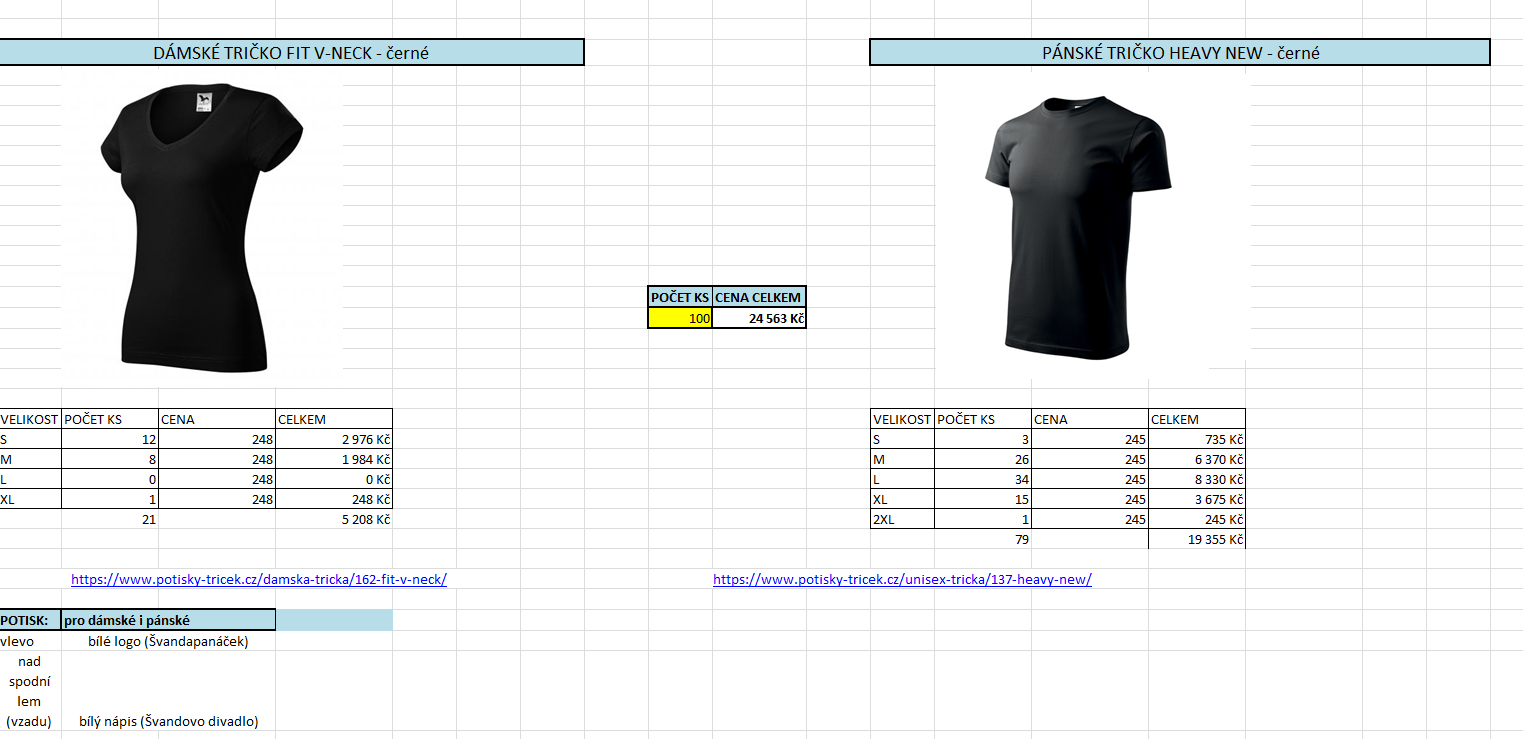 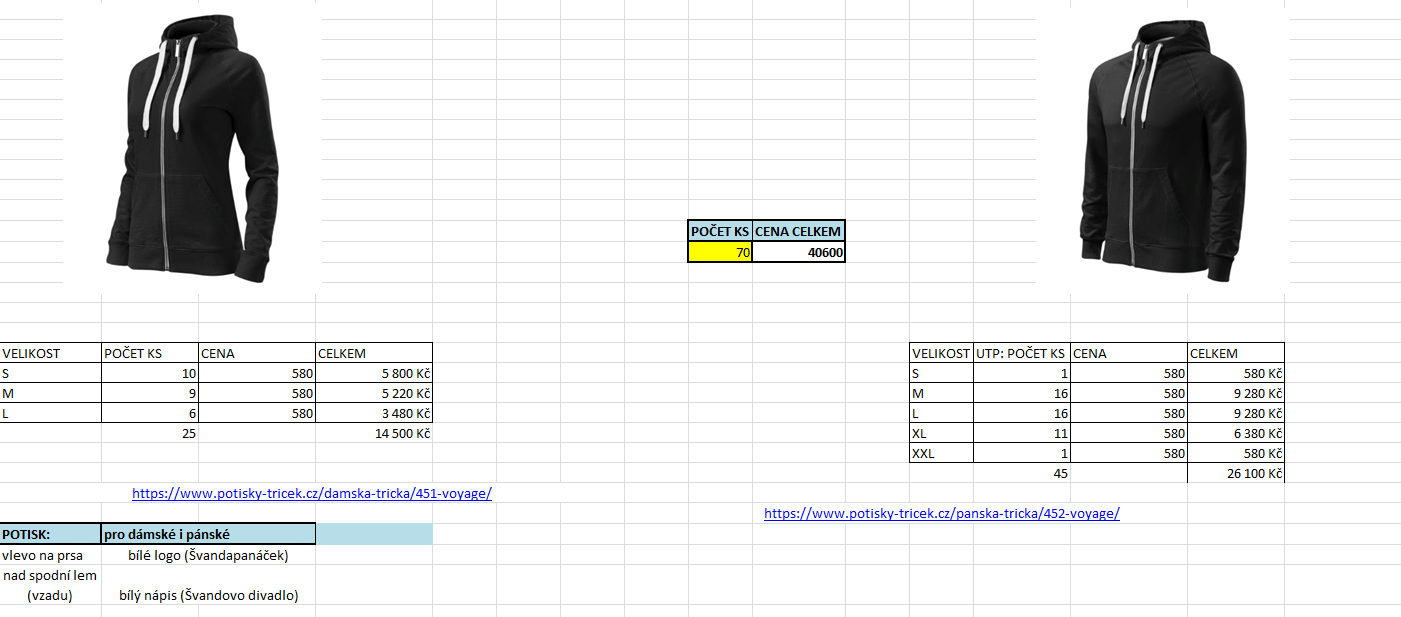 